TREK-X ROOMMATE AGREEMENT“If it  is possible, as far as it depends on you, live at peace with everyone.” Romans 12:18This roommate contract is designed to pro-actively establish peaceful living arrangements between the following roommates:/	/	/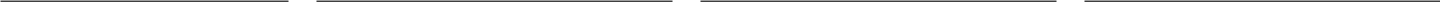 residing at: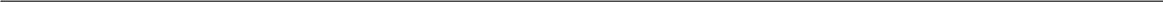 This apartment is under the supervision of TREK-X, houses TREK-X personnel only, and by default represents TREK-X and it’s reputation in the community. Therefore, the following conditions apply.FINANCIALI WILL remain current on my funding so my rent & utilities can be paid on time each month through the end of our entire lease, even if I move out, leave TREK-X early, quit, or am removed from TREK-X for disciplinary reasons. If I do leave early for whatever reason, it is my responsibility to pay the full remainder of my portion of the lease term, and cover my share of any agreed upon expenses. Should I fail to uphold my end of the contract, TREK-X will turn my portion of the rent/utilities over to a collection agency until all debts are paid.ROOMMATESI WILL not allow non-Christian roommates to live in my apartment, nor be alone in the apartment with my boyfriend/girlfriend at any time without a 3rd person present, in an eﬀort to preserve true biblical community for all roommates, and to avoid compromising situations that could damage my reputation and the reputation of TREK-X.I WILL respect my roommates & their property by not using or moving their property without permission. All property belongs to TREK-X unless you brought it with you. Once you move out, for whatever reason, all property left behind is considered the permanent property of TREK-X and will be reused.I WILL share in household chores, keep my space clean, and clean up after myself, so as to respect my roommates & any guests that may stop by for ministry visits.I WILL handle all conflict with roommates in a Christ-honoring way, using Mt. 18 as a guideline for resolution. I will be an encourager to them, and strive to live in a way that honors them & Christ. I will also notify my Area Director if I witness any illegal activity, or any behaviors that endanger me or others.I WILL NOT bring alcohol or illegal substances into our apartment. Again, this apartment is used for ministry purposes and allowing these things, regardless of your beliefs, can damage ministry, reputations, and those we are here to serve.LIVING ARRANGEMENTSI WILL abide by the following agreed upon arrangements.FOOD/SHOPPING:The cost of renewable supplies such as paper towels, toilet paper, dish detergent, laundry soap, trash bags, and other goods needed for the residence will:be shared equally	other: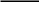 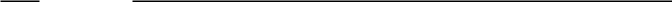 Initials:  _____ | ______ | ______ | ______TREK-X ROOMMATE CONTRACTCLEANING RESPONSIBILITIES: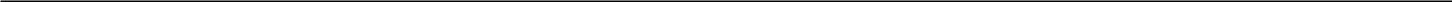 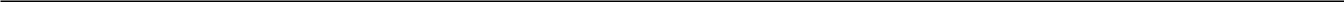 ITEMS WE ALL AGREE TO SHARE:NOISE/STUDY TIMES:ENTERTAINING GUESTS & OVERNIGHT GUESTS:PETS:PERSONAL PRIVATE SPACE:OTHER REMARKS:AGREEMENTAs party to the above living arrangements, I agree that with the exception of the areas designated as personal private space, that I, as well as each of my roommates have equal rights to the use of space and facilities in the dwelling. Any of the above agreements may be changed by written mutual consent. This agreement is intended to clarify the expectations and responsibilities of each roommate in order to promote harmony and will be attached to all resident’s copies of the lease contract. Therefore, we, the undersigned, hereby execute this Roommate Contract.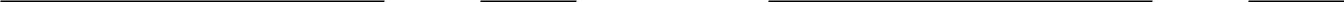 TREK-X | 805 S. Glynn St., Suite 127, #167 | Fayetteville, GA 30214 | 678.763.2134 www.trek-x.com | staﬀ@trek-x.comeach roommate will buy his/her own foodgroceries will be bought & shared equallygroceries will be bought & shared equallygroceries will be bought & shared equallypersonal food will be shared only with permissionother:other:other:HOUSEHOLD SUPPLIES:HOUSEHOLD SUPPLIES:SIGNATUREDATESIGNATUREDATESIGNATUREDATESIGNATUREDATESIGNATUREDATESIGNATUREDATESIGNATUREDATESIGNATUREDATE